Учащиеся 1-11 классов МКОУ «Кленовская СШ и педагоги первый день весны посвятили  Международному дню борьбы с наркоманией и незаконным оборотом наркотиков. Классные руководители провели мероприятия:  -Уроки здоровья: «Умей сказать нет!» (1-5 кл)Выставка рисунков: «Дети против наркотиков!» (5 кл)-Классный час: «Быть здоровым – модно!» (6 кл)-Беседа: «Мифы и правда о наркотиках» (7 кл)-Беседа психолога: «Знать, чтобы не оступиться!» (8 кл)-Презентация: «Сладкая ловушка» (9 кл)-Беседа: «Спорт против наркотиков!» (11 кл)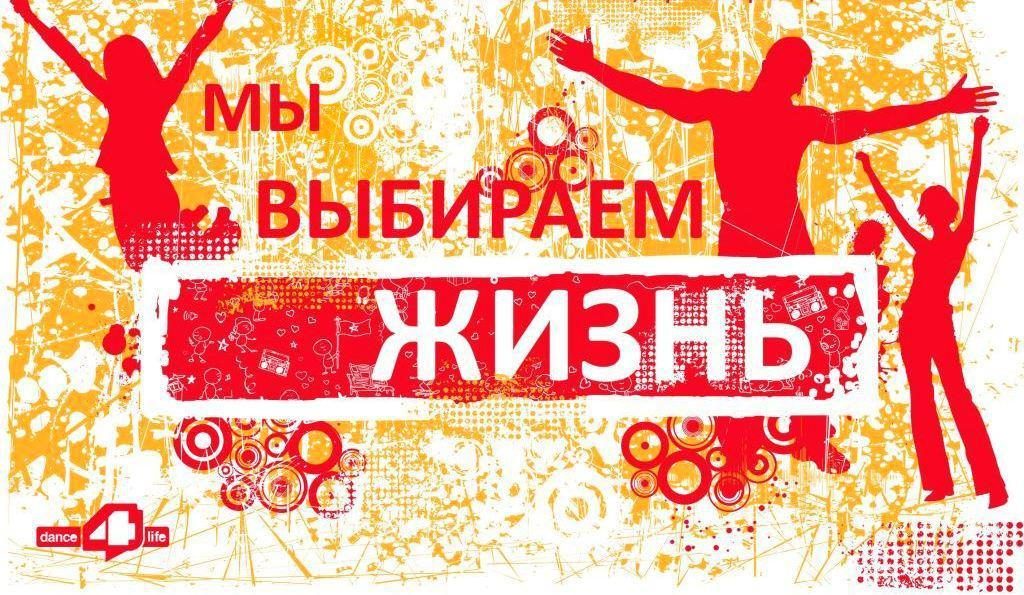 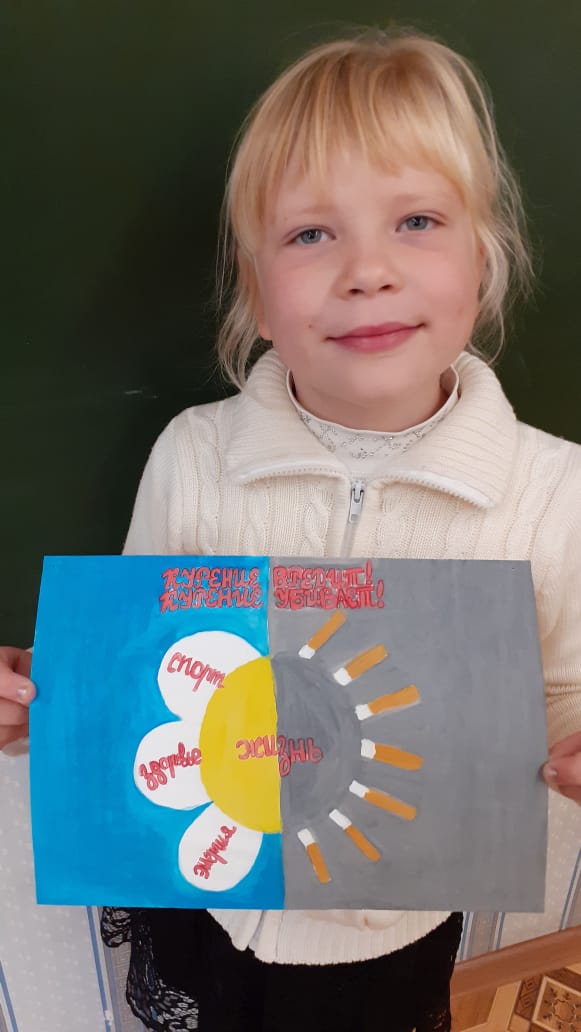 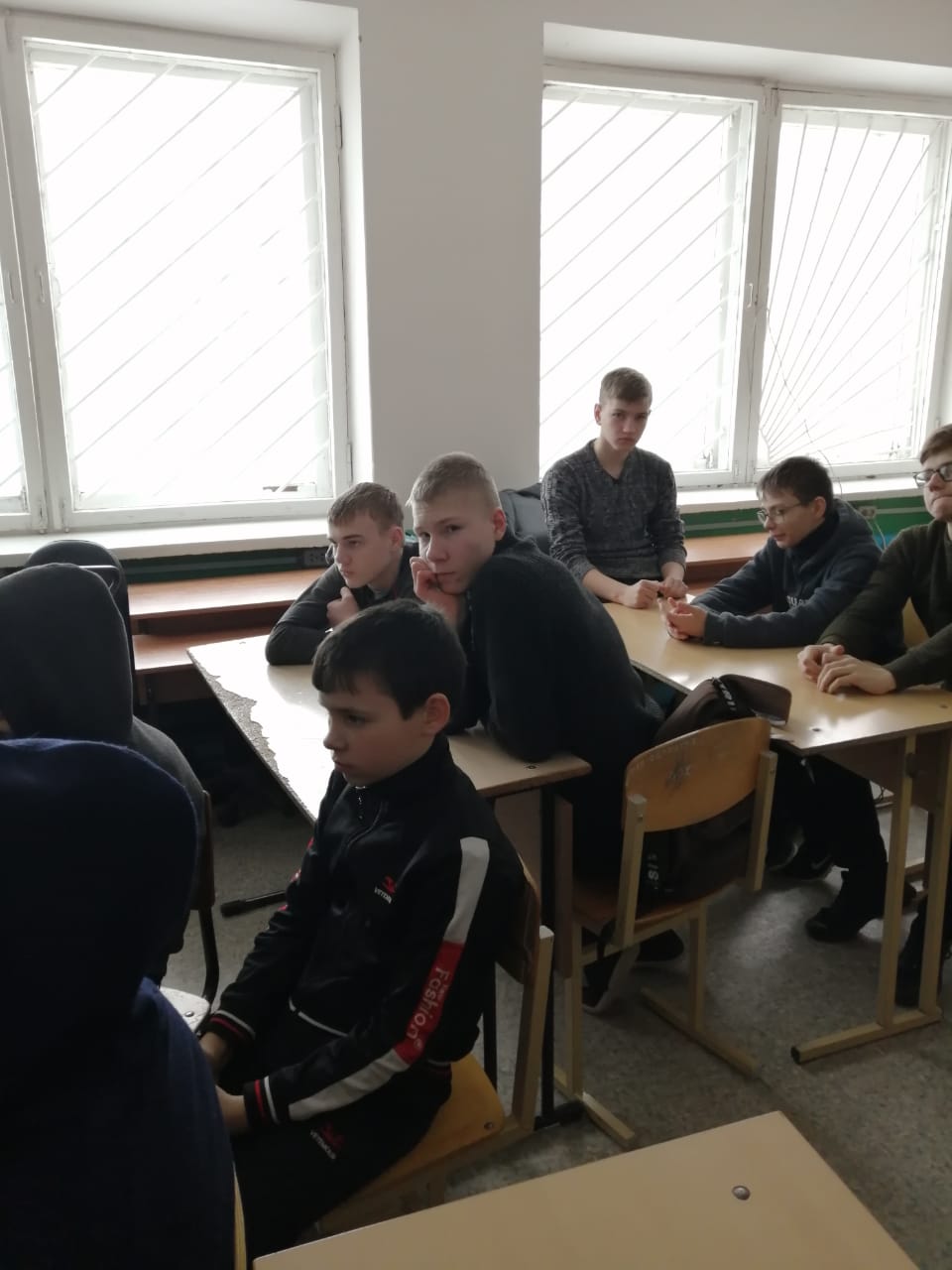 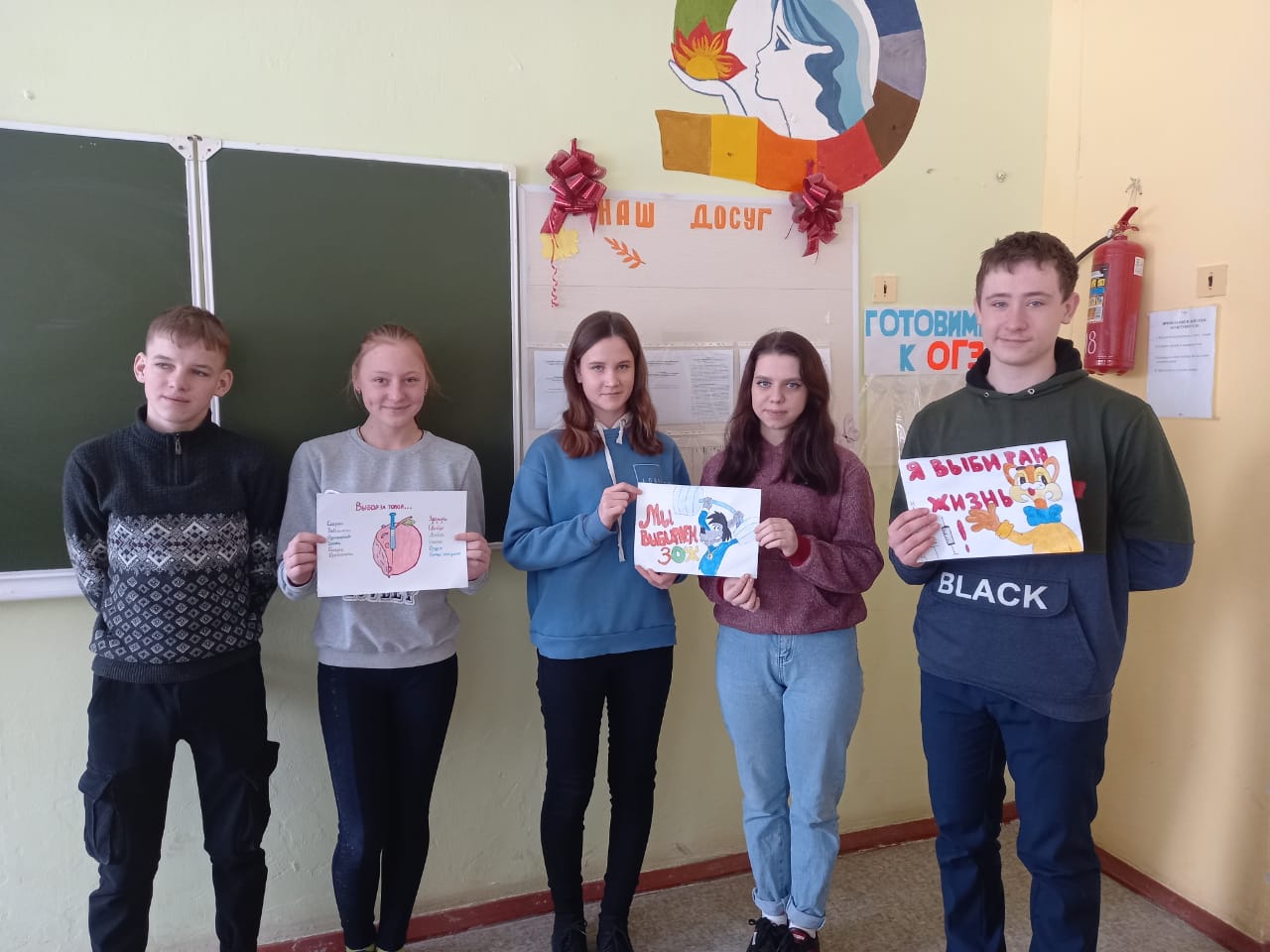 